Литературное кафе «Зри в корень»(Методическая разработка меню)Вместо предисловия  Литературное кафе в Усвятской средней школе гостеприимно распахивает двери для учеников 5-11 классов по важным событиям в литературной жизни страны. Цель этих встреч – отметить юбилеи писателей, познакомить с новинками литературы, подвести итоги фольклорных экспедиций, провести конкурсы чтецов, устроить литературные игры…  Узнав о международном  конкурсе «Купель»,  учителя литературы Г.П.Белякова, О.П.Якене и Совет старшеклассников решили  познакомить обучающихся с жизнью и творчеством талантливого писателя Александра Викторовича Костюнина и провести очередную встречу в литературном кафе по теме «Я служу по России!»Задачи внеклассного мероприятия:Ø  совершенствовать навык анализа текста;Ø  развивать умение выстраивать и объяснять причинно-следственные связи поступков героев;Ø  совершенствовать умение использовать при анализе текста изобразительно-выразительные средства языка;Ø  развивать связную речь обучающихся;Ø  формировать у обучающихся понимание нравственных ценностей;Ø  воспитывать чувство гуманного отношения и сострадания к животным;Ø  способствовать повышению читательского интереса к произведениям А. В.Костюнина.II.   Оформление кабинета литературы и используемые мультимедийные средства  Выставка материалов о жизни и творчестве А.В.Костюнина, фотографии по мотивам его произведений, фоторепортаж по теме «Долго будет Карелия сниться…», детские иллюстрации к произведениям писателя, сочинения, презентация «Карело-финский эпос «Калевала», декорации к спектаклю «Вальс под гитару».Обучающиеся сидят за столиками, объединившись по творческим тематическим группам.III.   Ход литературного праздника1.Приветствие учителяУважаемые гости! В очередной раз наше литературное кафе встречает добрых и мудрых знатоков и любителей книги.  Работая в группах,  вы подготовили интересную информацию и даже… сюрпризы по творчеству талантливого писателя Александра Викторовича Костюнина. Своими находками и открытиями готовы сегодня поделиться биографы и литературоведы, текстологи и фотографы, художники-иллюстраторы и актёры школьного театра, писатели и критики, а также чтецы - мастера художественного слова.«Я служу по России!» - вслед за Пушкиным сказал писатель, потому что в этом видит свой долг и предназначение.  Как соотнести   смысл этой пушкинской фразы и произведения А.В.Костюнина? Сформулируйте ответ на проблемный вопрос и поделитесь своим мнением в конце нашей встречи.2.Учитель: Познакомившись с произведениями  А.В.Костюнина, можно сделать вывод о том, что они носят автобиографический характер. У нас есть опыт работы с такими текстами: читали автобиографические трилогии Л.Н.Толстого, Максима Горького. Биографы собирали сведения об авторе, и вот что они узнали.Выступление биографов: Повествование в произведениях ведётся от первого лица. Этот приём не только оживляет рассказы, но и позволяет узнать интересные факты из жизни писателя. Правда, писатель имеет право на вымысел, но и в этом случае событие правдоподобно. В результате работы с текстами и  справочными материалами выстроилась такая биография писателя.Родился А.Костюнин 25 августа 1964 года в Карелии, с. Паданы Медвежьегорского района. Родной язык – карельский. В 5 лет (за 2 года до школы) не говорил по-русски. Учился в школе-десятилетке, «отличником не был».  Окончил художественную школу в г. Медвежьегорске. Детство и юность прошли там же. Получил высшее образование в Петрозаводском государственном университете (факультеты сельскохозяйственный и экономический). Женат, имеет двоих детей. Вот уже много лет он работает на стратегическом предприятии России ОАО “Судостроительный завод “Авангард” в             г. Петрозаводске. Основная продукция предприятия: базовые тральщики типа “Яхонт”, задача которых - обеспечение развёртывания стратегических ядерных сил морского базирования. На данное время Александр Костюнин - председатель Совета директоров, член экспертного совета по обороне при Председателе Совета Федерации. Первые пробы пера Александра Костюнина относятся к публицистике. А начиналось всё так: в конце 90-х годов в городе Ростов-на-Дону проходила общероссийская конференция “О состоянии и мерах по повышению качества вооружения и военной техники”. Костюнин тоже принимал в ней участие. Два дня выступающие сменяли друг друга, обсуждая отраслевые проблемы и пути их решения. Вопросы поднимались острые. Когда всё закончилось, участники разъехались по домам: по министерствам, институтам, оборонным предприятиям. Вернулся на завод и Александр Костюнин, приступил к исполнению своих служебных обязанностей, но вдруг почувствовал, что возвратился из командировки, после всего увиденного, какой-то другой. Долго не мог найти себе места и однажды случайно присел к компьютеру. Просто так. Просто набрать пару тезисов, из тех, что обсуждались на форуме. И уже не смог оторваться. Как он сам вспоминает: “Пальцы сами бежали по клавиатуре, пытаясь догнать мысли, которые созрели, забродили и наверняка разорвали бы мою сущность изнутри, не дай я им выхода на бумаге. Два часа пролетели, как один миг. Нажата кнопка “печать”, и передо мной на листах белой бумаги появилась статья: “Своим «оборонка» плечи не тянет!” Ещё какое-то время сидел в истоме, испытывая облегчение от сброшенной тяжести. Наслаждение чисто физическое, только потом моральное.Выговорился. Отпустило! Неделя редакторской правки. Отправил статью в журнал. Всё. Нормальный человек. Можно плодотворно работать, пока опять не прихватило”Александр Костюнин и по сей день живет и трудится в Петрозаводске, продолжая создавать уникальные произведения, встречается со многими интересными людьми. Любит охотиться, рыбачить и фотографировать.  В 2007 году на Международном конгрессе писателей русского зарубежья «Русское слово - связующая нить времени» за книгу « В купели белой ночи» писатель награждён дипломом 1-ой степени с присвоением звания лауреата премии им. А. Куприна и вручением памятного знака « За вклад в русскую литературу».  Летом 2010 года объехал все 42 района республики Дагестан.   Работая с текстом повести-хроники «Сплетение душ» («По собственному следу» - записки отца и «Утка с яблоками» - воспоминания матери), мы получили подробные сведения о его дедах и прадедах, родителях.  Конечно, итоги писателю подводить ещё рано, у него много неосуществлённых замыслов (например, хабары и хабарики на дагестанские темы). Пожелаем ему здоровья и творческих успехов.Вывод.  Образ рассказчика очень близок автору.3. Учитель: Второй особенностью прозы А.В.Костюнина является близость к фольклору. Предоставим слово литературоведам.Выступление литературоведов: Народность – высокая оценка творчества писателя.  В произведениях А.В.Костюнина ощущается глубокая связь с фольклором.  Для подтверждения этой мысли мы подготовили три примера.   Во-первых, писатель использует много диалектных слов, употребляемых жителями Карелии. Чтобы не создавать читателям затруднений в понимании текстов, он приводит в конце словарь диалектизмов. (Например, рассказ «Колежма» и к нему словарь поморских терминов).Словарь поморских терминовморехоцци – мореходы;вода суха – куйпога – самый низкий уровень воды при отливе;гледень – возвышенное место для наблюдения за окружающей местностью;баенка – баня;карбас – поморская лодка;матёра вода стоит – самый высокий уровень воды;порато – сильно;калья – лысина;лёшшицце – (о водной поверхности) сверкать на солнце, рябить;кануть – протекать;опружицце – перевернуться в лодке;плица – ковш, черпак для вычерпывания воды из лодки;сланец – утренник, заморозок;вода кротка – тихая, без волнения и ряби поверхность воды;гальнуть – лягнуть;волохница – речка или ручей, текущие по болоту;баракать – болтать вздор;бардать – понимать;оловина – самогон;палёшка – печеная в золе картошка;тоня – рыболовный участок для ловли ставным неводом или другими снастями; избушка при этом участке; улов за один просмотр сети. маслает – сильно бросает на волне из стороны в сторону.Во-вторых, он включает в рассказы легенды, которые являются жанром фольклора. (Например, рассказ «Лезгинка»: Легенда, дошедшая до наших дней, гласит: на одной из таких свадеб молодого джигита сразила неописуемой красоты девушка в окружении братьев. Она была похожа на лебедь, охраняемую соколами. Сердце юноши вырвалось из груди и полетело к ней. Вспыхнула искромётная музыка. Джигит отчаянно сорвался с места в зажигательном танце. Поднявшись на носки, горделиво раскинув руки-крылья, он плавно описывал круги, то преклонял колено, то вскакивал вновь, будто собираясь взлететь. Все чувства свои, свою любовь джигит явил в безумном вихре. Так родился этот благородный танец.)  В- третьих, показателен эпиграф к рассказу «Жор глубинной щуки», взятый из карело-финского эпоса «Калевала». Мы предлагаем вам посмотреть презентацию об этом произведении фольклора. (См. приложение) Таким образом, А.В. Костюнин хорошо знает произведения фольклора Карелии и часто использует в своих произведениях народные сокровища.3.Учитель: Читая произведения А.В.Костюнина, мы получаем уроки нравственности. Мастер-класс проведут критики и писатели. Матвеева Таня (11 класс)А) Как мудрый человек должен относиться к природе?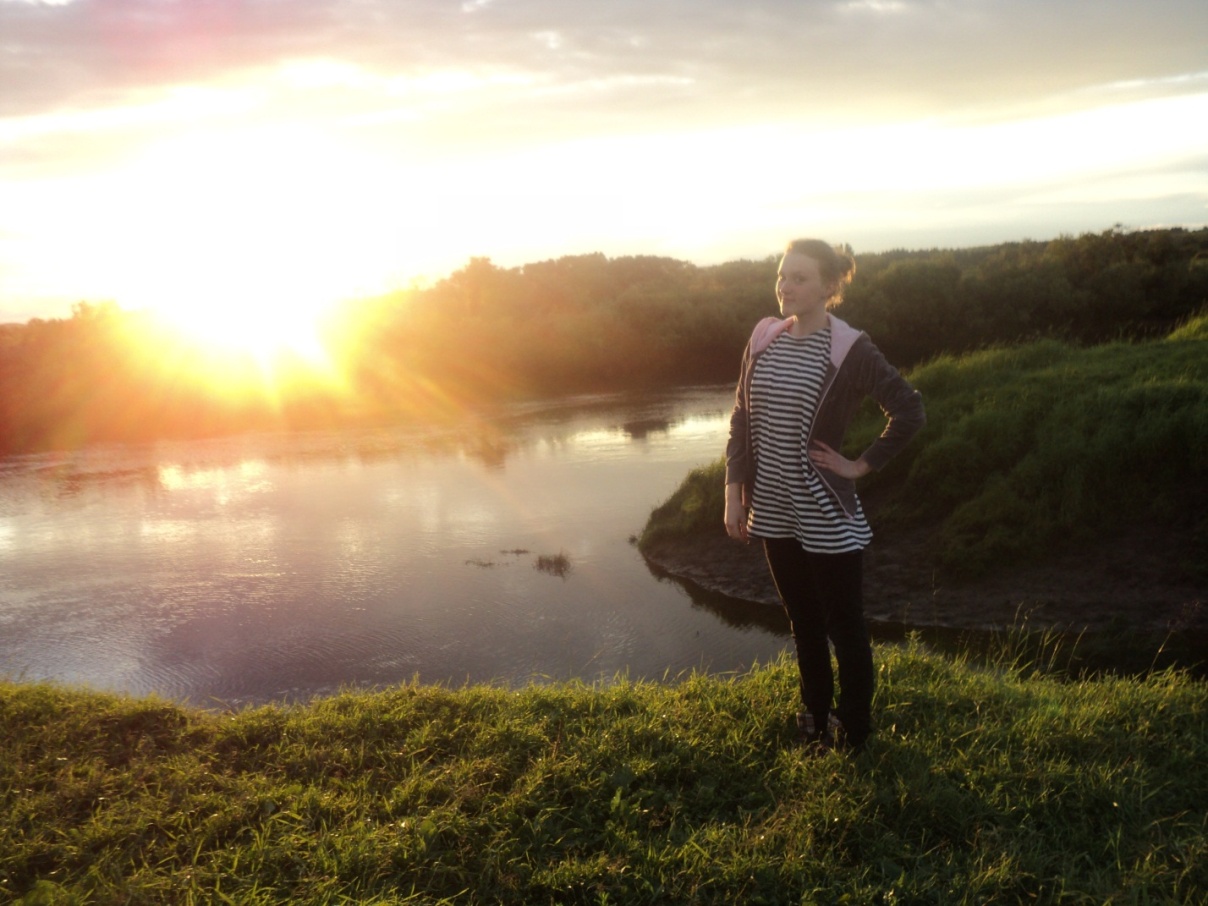 Эта проблема остро поставлена в произведениях Александра Костюнина и  Эрнеста Хемингуэя. Наша задача – определить сходство и различие  рассказа  « Жор глубинной щуки» и  повести «Старик и море» путем сравнения, анализа, обобщения, а также выразить свое отношение к проблеме  взаимоотношения природы и человека.Краткое содержание рассказа «Жор глубинной щуки»-Майор Федор Петрович  поймал огромную глубинную щуку. Но оказалось, что это рыба  поймала его. Петрович  понял, что с этим семязерским чудом ему не совладать – он даже не попытался бороться с ней, щука играючи утащила  Петровича в  свою стихию.Краткое содержание повести «Старик и море»- Старый рыбак Сантьяго вот уже 84 дня возвращался без рыбы. Помогавший ему мальчик обнадёжил его, провожая на 85-й день в море. Уплывшему далеко в море старику с трудом удалось поймать огромную рыбу. Трое суток боровшись с ней, обессилев, он пустился в обратный путь, привязав рыбу к лодке. Но на рыбу напали акулы и съели её, как ни боролся старик с ними. Старик вернулся со скелетом рыбы только на четвёртые сутки, голодный, ослабевший, но с уверенностью, что его никто не победил.- Что вы можете сказать о героях этих произведений?  Кто они?  Какие они рыбаки? Кто о них рассказывает?Ответы учащихся по примерному плану:занятие, социальное положение;взаимоотношения с окружающими;качества личности.Сравнение рассказов по таблице:-  Можно ли сказать, что герои живут в гармонии с окружающим миром?( Герой Костюнина  погибает, потому что он пренебрег всеми заповедями и смиренно подчиняется природе; гармонию с природой обретает герой Хемингуэя:  старик любит море, он думает о нем с нежностью, как о женщине, мысленно общается с птицами, с рыбами. Он знает разных обитателей океана, их повадки, у него к ним свое нежное отношение.) Канивец Влад (7 класс)Б) Не исчерпан ли кредит доверия  «братьев наших меньших» к человеку?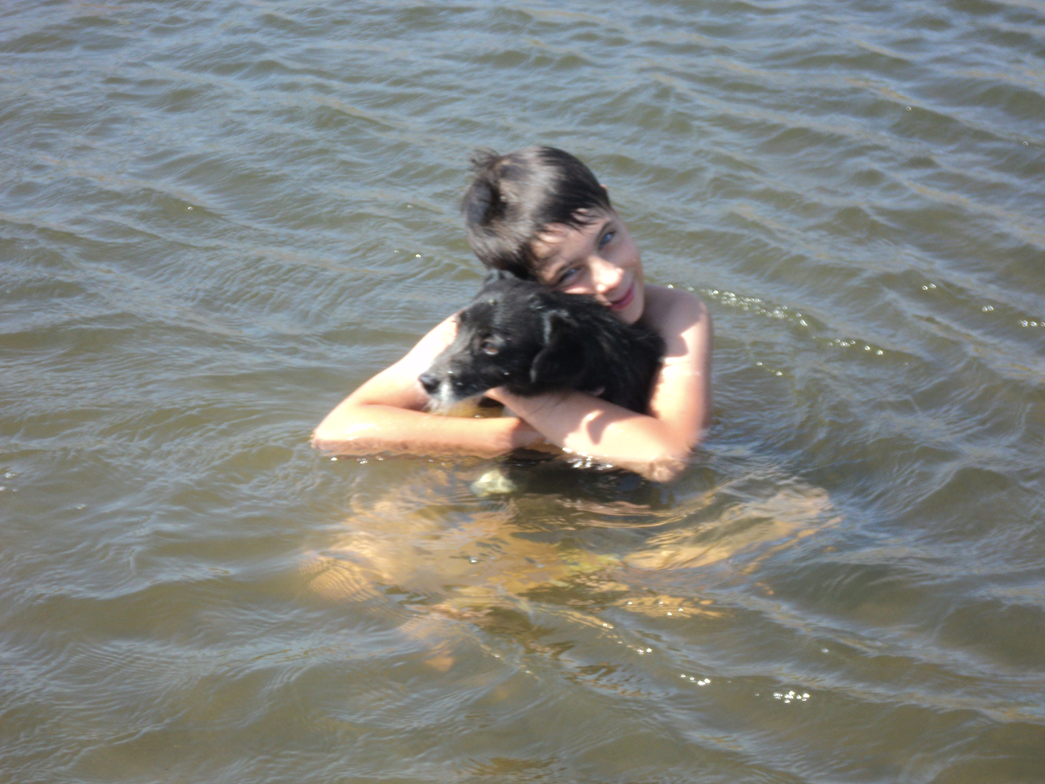 Мне очень понравились рассказы А.В. Костюнина. Я, как и писатель, люблю рыбачить. Рядом с моим домом протекает Днепр. Весной, в разлив, вода подступает к самому крыльцу. И тогда отец переносит нас с мамой к дороге на руках. Особенно мне запомнился рассказ «Орфей и Прима», по мотивам которого я написал сочинение.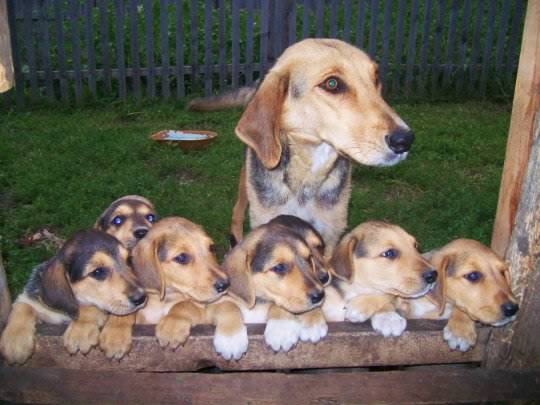 Фото к рассказу А. Костюнина «Орфей и Прима».Если бы только люди могли любить, как собаки, мир стал бы раем.      Дж. Дуглас                                                                                                               «В наше отсутствие Прима щенилась и сейчас,забившись в конуру , устало облизывала свои родныемокрые комочки. К нашему появлению она отнесласьравнодушно, а сама при этом словно ждала кого-то.Беспокойно вытягивала морду кверху. Принюхивалась…»Я много слышал разных споров о счастье. Некоторые утверждают, что счастье -это богатство , карьера. Богатым всегда жилось легче, чем бедным, но настоящего счастья и верной любви не купишь, ни на какие деньги. Можно  одним непродуманным  поступком потерять своё счастье.   Я прочитал рассказ А. Костюнина «Орфей и Прима», слёзы катились у меня из глаз. В голове возникал вопрос: «Зачем егерь утопил щенков? Почему люди такие жестокие, зрячие со «слепым сердцем?» Мы должны любить и ценить животных не только за их полезные действия, но и как часть окружающей нас природы. Нельзя забывать, что животным присущи чувства, которых порой не бывает у людей: привязанность, верность, способность к самопожертвованию.  Зачем  егерь убил этих маленьких щенков, ведь они ни в чём не виноваты.  Когда он убивал, не думал о щенках, думал только об одном: о своей удачной охоте и о больших деньгах.    Только что родившие малыши, сытые и довольные, уже любят жизнь. Им кажется, что в жизни все хорошо. Им еще неизвестно, на что способны люди. Они «безмятежно возехаются», и вдруг – холодная вода, смерть. И Прима, как настоящая мать, предчувствует беду. Она завыла, кидалась на дверь сарая. Горе матери- всегда горе. Чувство материнской любви является всегда сильным, и его не купить ни за какие деньги.  Об этом нужно всегда помнить.  Я недавно услышал песню «Про собаку» в исполнении Светланы Копыловой. Сюжет меня потряс. Хозяин везёт на лодке свою старую собаку, решает её утопить и бросает палочку в воду. Собака по привычке бросается за борт, и в этот миг переворачивается лодка. Хозяин тонет, собака, освободившись от петли, бросается в холодную воду и спасает хозяина. Домой он несёт собаку на руках и ухаживает за ней.  Люди, будьте  человечнее, гуманнее по отношению   к животным. Они всегда придут к вам на помощь в трудную минуту и никогда не предадут!минуту и никогда не предадут!Прима, этот синквейн для тебя!Прима.Добрая, верная, заботливая.Горюет, падает, воет.Пытается спасти своих щенков.Мать!Антоненкова Светлана ( 10 класс)в)Человек должен помнить, откуда он родом, знать свои корни.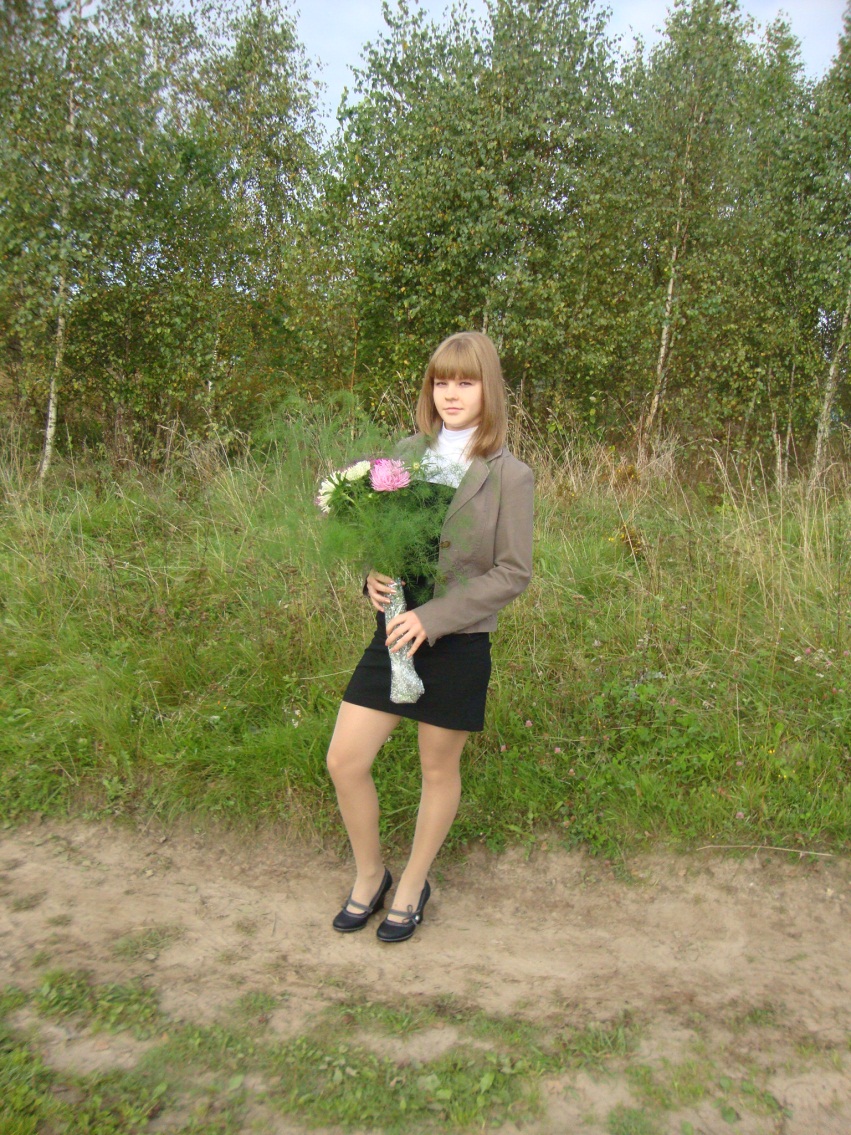  Повесть-хроника А.В.Костюнина «Сплетение душ» посвящена «светлой памяти бабушки, великомученице, Яковлевой Александре Михайловне».Её эпиграф отражает смысл всего произведения:«Кто знает, может, в том, чтобы бережно донести до людей в своих ладонях её слёзы, - и есть моё земное предназначение…»   Для общешкольного соцпроекта «Горжусь своей родословной» я  составляла генеалогическое древо своей семьи и писала сочинение о бабушке                                          Усвятская Журавушка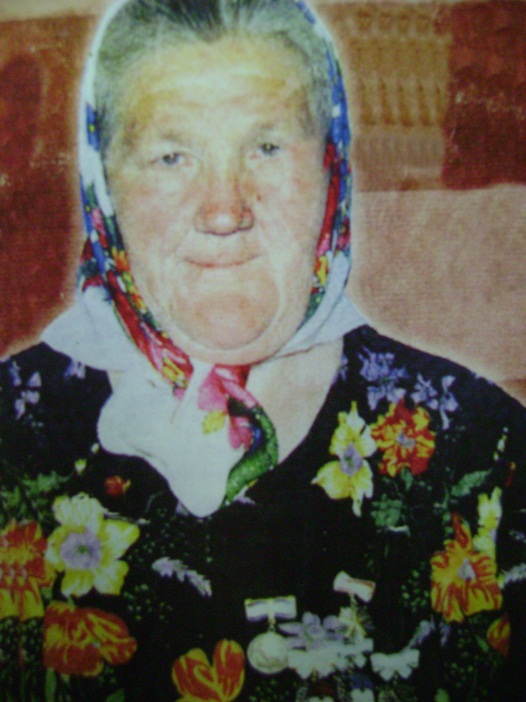 Есть женщины в русском селенье... Их разве слепой не заметит, А зрячий о них говорит:«Пройдёт - словно солнце, осветит,  Посмотрит – рублём подарит»                                                                                                                         Н.А.НекрасовМне нравится, как звучит фамилия моей бабушки - Журавлёва. Произнесёшь её, и почудится курлыканье журавлей, пролетающих над родной деревней Усвятье длинным, стройным клином. А возглавляет полёт не вожак, а журавушка - мать большого, дружного птичьего семейства.Бабушка всегда грустным взглядом проследит полёт этих красивых и гордых птиц и скажет: «До зимы осталось  два месяца».Я каждый день прихожу к ней, чтобы проведать её и помочь по хозяйству. Потом мы сидим за столом, беседуем, пьём чай, обязательно с пирожками, какие умеет печь только она, наша Журавушка, так ласково называют её все дети, внуки и правнучек.Кажется, о её жизни я знаю всё, но она, как шкатулка с секретом, каждый раз может поведать новую историю да такую, что я или смеюсь, или плачу. Она рассказывает подробно и обстоятельно, хочет, чтобы я хорошо знала историю своего рода.- Я родилась 20 июля 1940 года в деревне Волково.  Мать Евдокия Григорьевна и отец Иосиф Евгеньевич работали в колхозе за трудодни. Отец умер рано, сразу после войны. Мать осталась с пятью детишками на руках. Работы хватало всем, но жили дружно и весело. Получила семилетнее образование, с благодарностью вспоминаю своих учителей, особенно первую  учительницу Дулину Фаину Ивановну, добрую и чуткую, справедливую и отзывчивую. Смыслом моей взрослой жизни стала семья. Вышла замуж по любви за тракториста Анатолия Журавлёва. Работала в совхозе по наряду и нянчила детей. В декретном отпуске была 22 года. С мужем радовались рождению каждого ребёнка, только последний не помнит своего отца: Катеньке было девять месяцев, когда он трагически погиб.Бабушка, рассказывая об этом горе, всегда плачет.Моя бабушка, Журавлёва Татьяна Иосифовна, - легендарная женщина Смоленской области. Рано овдовев, она подняла на ноги 16 детей, помогла вырастить 30 внуков, а теперь нянчит и правнука Данилку. Её судьба - это судьба нашей страны. В жизни бабушки были не только радости и удачи, но беды и потери, но она мужественно и стойко переносила все житейские невзгоды и сейчас считает себя счастливым человеком, потому что материнское счастье ценит дороже всего. Она имеет пять наград: орден «Мать-героиня», орден Материнства и ордена трёх степеней «Материнская Слава».Самое главное качество нашей большой семьи — трудолюбие, которое привила всем бабушка с детства. Ей не хватало времени повторять задание несколько раз, поэтому дети и внуки слушались её с первого слова.Бабушка Таня успевала везде: на работе и в домашних делах, держала коров, поросят, мыла, шила, стирала, вязала, расписывалась в дневниках и ходила на родительские собрания. Она знала о своих детях все: кто о чем мечтает, у кого что болит, кто влюбился, кто расстался с любимым человеком и страдает. Ей можно было доверить любую тайну и услышать мудрый совет.Редко кто в России может похвастаться тем, что в честь его семьи названа улица. А в Усвятье каждый знает улицу Журавлёвых, ухоженную, утопающую в зелени и цветах.О жизни моей бабушки один из внуков, может быть, напишет роман, а я посвящаю ей стихотворение:Люблю тебя, милая бабушка, Такой, как ты, на свете больше нет. Нужна ты нам, прекрасная Журавушка, Живи еще и радуй нас сто лет.4.Учитель: Произведения А.В.Костюнина сценичны, но ещё не экранизированы. Наши сценаристы, режиссёры и актёры школьного театра постарались восполнить этот пробел и подготовили   мини-спектакль по рассказу «Вальс под гитару».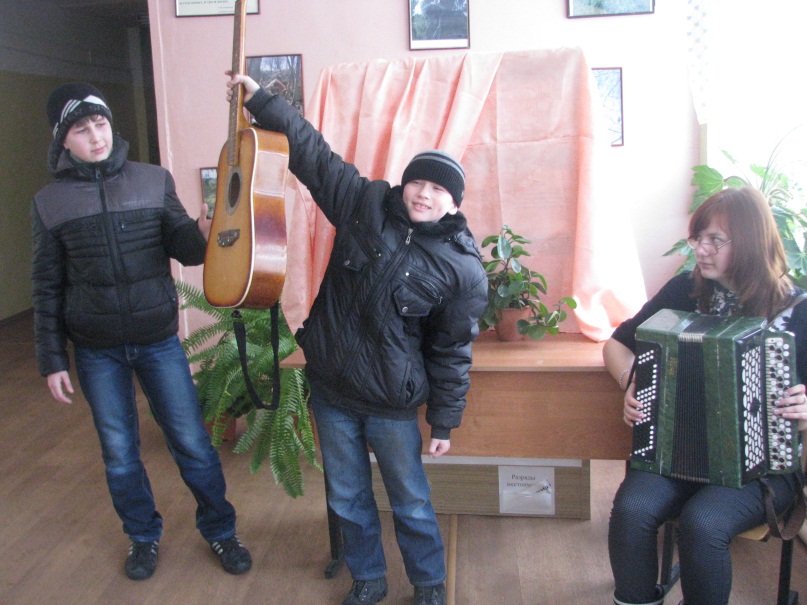 Оформление спектакля (по кругу три декорации: автобус, квартира, класс музыкальной школы)Сцена в автобусе(В автобусе сидят  двое: мужчина и мальчишка лет четырнадцати  в чёрном  мешковатом пуховике на вырост да в шерстяной вязаной шапочке по самые глаза.В руках у него  гитара.)– Чего это гитара без струн? – не утерпел мужчина. Маленький попутчик ответил не сразу. Сначала уложил своё затихшее «музыкальное орудие» на колени, стащил с головы шапочку, освободив белокурые неприбранные вихры, и только потом обстоятельно сказал:– Ездил в город, думал, можно починить, не взяли. Сказали: »Слишком старая, гриф треснул, новые струны не помогут. Чудес не бывает!» В этом году я музыкальную школу по классу баяна заканчиваю, но хочу ещё и на гитаре научиться. Чужую брал на неделю, вроде получалось. Это отцова гитара. Он погиб, когда я ещё совсем маленький был. На новую мать денег не даёт. Ворчит: «Расти и зарабатывай сам. Я не успеваю за всем одна».Он задумчиво провёл пальцами по грифу  и повернул голову в сторону запотевшего окна.– Выходит, ты настоящий музыкант, раз уже специальную школу заканчиваешь?– Настоящий-ненастоящий, а в концертах участвую. – Когда талант есть – дивьё! У тебя, по всему чувствуется, – есть. Он  грустно и благодарно улыбнулся. Сел вполоборота. Взгляд его лучился добротой.– А ведь свою «музыкалку» я один раз чуть не бросил…– Что так?– Думаю, у всех бывают чёрные полосы. У меня тогда, в конце школьного года, было всё неважно. Выходило много двоек за четверть. Я плохо… очень плохо учился. Не понимал. Принимался зубрить. Не прилипало. То же самое по баяну: ну, орёт на меня училка – хоть ты что… Дома мать исходит на крик – и за двойки, и за баян. Я даже ножик брал, приставлял к руке…Чтобы не видеть ничего.Чтобы не слышать никого. Чтобы скорее окутал сон – мой рай. Чтобы, как свободный будто бы.За этим прикосновением темнота... Хорошо. Это – точно награда. Но день не даёт дотянуться, отделяет начало от конца. Зачем промежуток между ними? Чем такой «свет» – лучше всегда «тьма». Сцена в музыкальной школеЗа деревянным столом сидит учительница. Мальчик играет на баяне, и она задаёт постукиванием руки по столу верный ритм, но при этом от злости ударяет по нему так, что в столе всё подпрыгивает и громыхает. Он играет в другом темпе, она стучит изо всех сил, вроде бы подсказывает, хочет помочь, но это сбивает ученика. «Училка» сердится, кричит, доводит мальчика до слёз.Сцена домаСидит  и плачет.- И зачем это надо? Эти “сольфеджио”, “интервалы”, “гаммы”, “мажоры”, “миноры” – всё. Зачем? Мне ещё два года учиться, и ещё целых два года она на меня будет так орать.  Вырвал чистый листочек из тетрадки  и написал  (вслух):-Хочу уйти и прошу вычеркнуть меня из третьего класса музыкальной школы. Ну, всё! Схожу ещё один разок на баян, и если только она на меня заорёт, вот тогда я листок и достану. Письмо будет вроде отмычки от неё. Буду свободен. Буду спокойно ходить себе по улице, как все. Пацаны вон смеются: «Да на фиг тебе этот баян? Такую гробину таскать! Играть на нём? Давай лучше в карты сыграем». Для них баян, что гармошка, на которой только старые дедушки до войны играли.  Подходит к окну:-Дай-ка загадаю: сколько берёз увижу из окна, такую и отметку получу на уроке. Четыре берёзы!  Сцена на уроке- Здравствуйте, Елена Степановна. Берёт инструмент. Пододвигает ногой стул. Садится. Достаёт нотную тетрадь. Открывает  страницу. Спокойно нажимаетна клавиши, плавнорастягивает меха. И музыка полилась.Под звуки музыки:-Мне представился бег муравья. Он сюда забежал. Опять бежит, бежит, бежит. Взял соломинку, повернулся и назад в муравейник. Мои пальцы – будто его лапки. Они с такой же скоростью бегают, как у него. Если он быстрее бежит, и ты быстрее пальцами перебираешь.Елена Степановна глядит  молча, только головой одобрительно кивает. -Молодец!Красивую четвёрку в дневник  поставила.Сцена в автобусе-У меня теперь с баяном всё хорошо. Хочу теперь на гитаре научиться, как папка. Мама его за гитару и полюбила. Он лучше всех играл. Душа компании.А берёзки мне помогли. Я их уже не раз мысленно целовал.Я хочу выбрать музыку себе и дальше по жизни. Ну, например, поступит сейчас кто-нибудь учиться на агронома, инженера или военного. Кому они нужны?! А музыка – она везде. Машина гудит – музыка. Мы с вами говорим – музыка. Да вот, – он два раза озорнопритопнул ногой, – и это музыка. – Уж прямо и музыка?!– Да – музыка. Заключительная сценаВыходят на сцену перед зрителями мальчик и учительница. Она объявляет:-Ещё раз поздравляем вас со Светлым Христовым Воскресеньем! Примите в подарок вальс «На сопках Маньчжурии».(Звучит вальс)Мальчик говорит под музыку:– Сначала идёт тихая музыка. Играю для папы, а сам представляю: он словно уже не лейтенант, как на строгой фотографии в документах. Он генерал. Седой весь. Он сидит и слышит, что я начал играть. Музыка пошла. Я играю её тихо, потому что в главной роли музыки – он. Встаёт, ищет себе пару. Нашёл! Выбирает мою маму. Значит, нужно с этого места громче играть. Это – радость евонная.  Они танцуют счастливые, улыбаются. Вот они посмотрели друг другу в глаза – пауза такая. На миг всё остановилось, затем опять начинают кружиться.Зрители аплодируют, мужчина подносит ему новую гитару. Мальчик счастлив, он говорит:-Сегодня чудеса случаются!5.Выступление иллюстраторов. Для нас, смоленских ребят, произведения А.В.Костюнина стали открытием. Мы узнали о тяжёлом прошлом своей страны, задумались над сложными проблемами сегодняшнего дня. Ни один из рассказов не оставляет читателя равнодушным. Предлагаем рассмотреть иллюстрации и определить, к какому они произведению.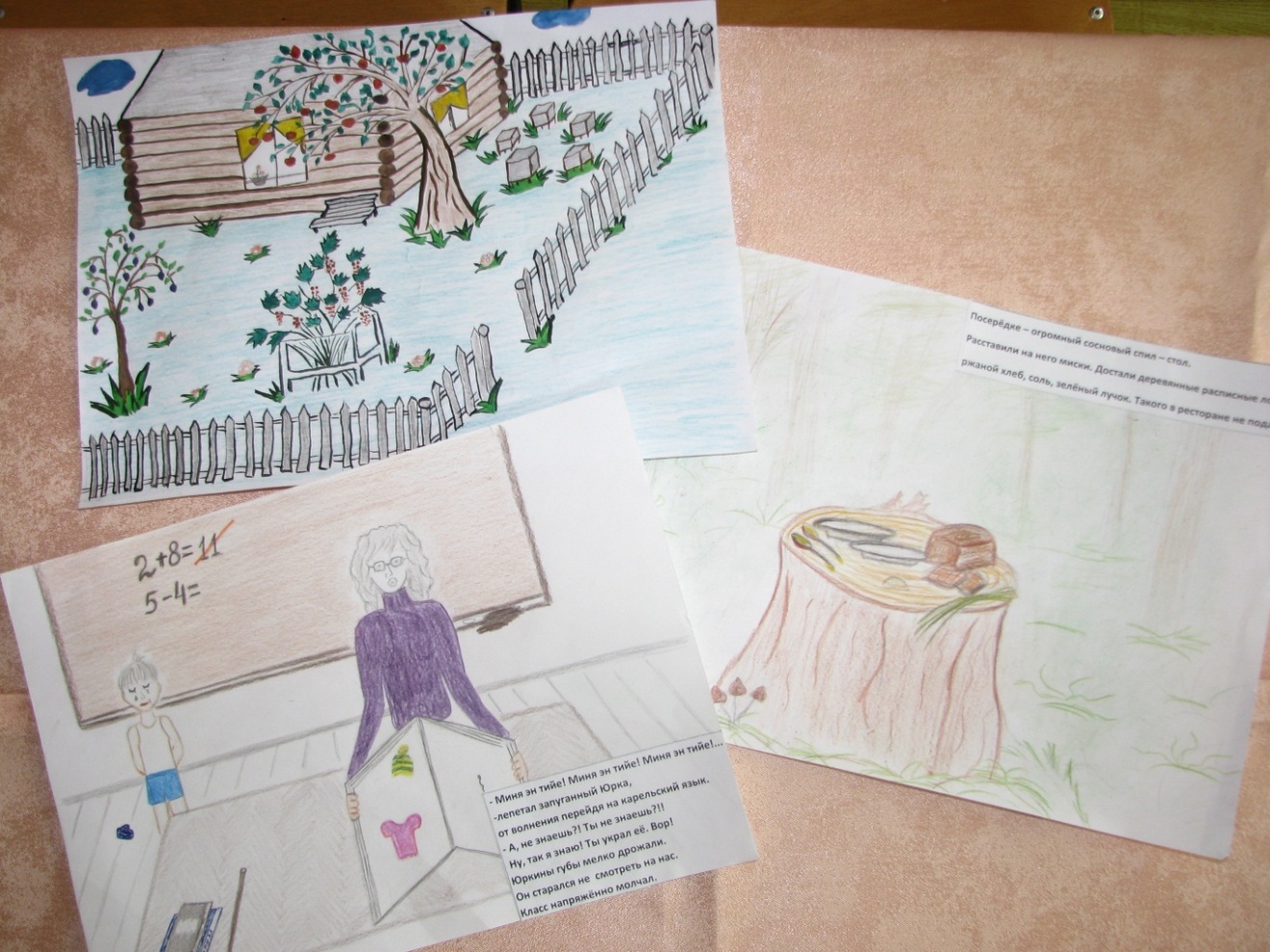 Иллюстрации выполнили Каданова Маша (5 класс),                                                   Митина Вика (10 класс),                                                        Шелпакова Алёна (11 класс)6. Выступление фотографов. Из биографии писателя мы узнали, что он занимается фотографией и создал фотогалерею. Посмотрите работы школьного фотографа Журавлёва Игоря, ученика 7 класса, по мотивам рассказов  А.В.Костюнина на тему «Увлечение моего друга».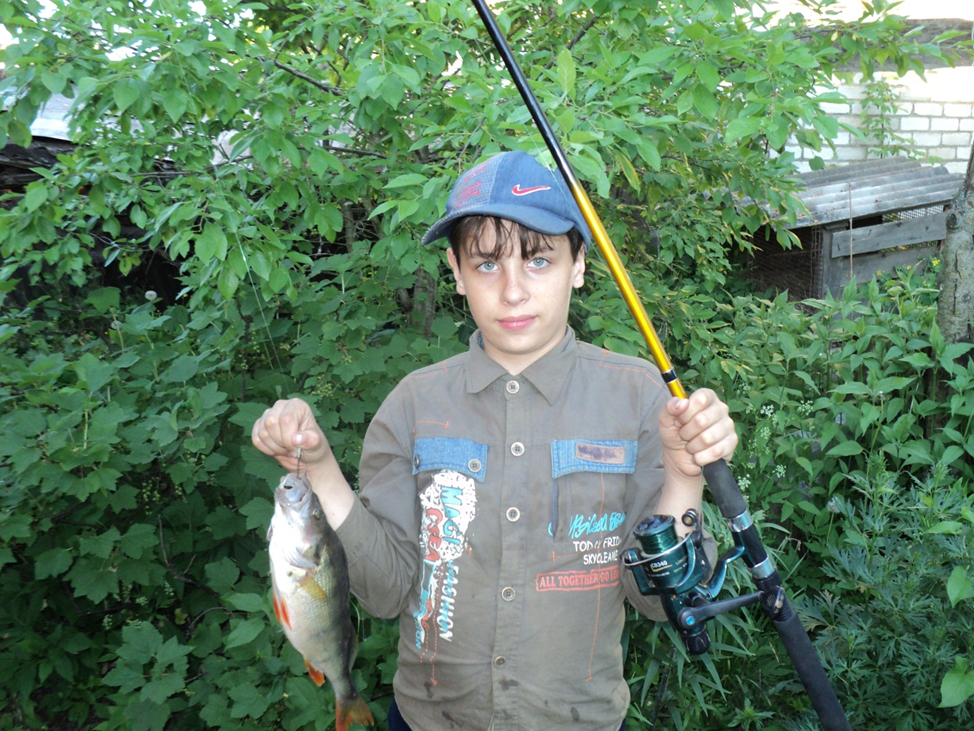 «Сам я большой охотник, потому и мало трогают все эти байки про «сумасшедший» клёв, про «оживший» поплавок, про «во-о-от такого» леща. Хотя после длинной вьюжной поры уху на костерке, под солнышком люблю.  К тому же погода…»                                                                                         («Танина ламба»)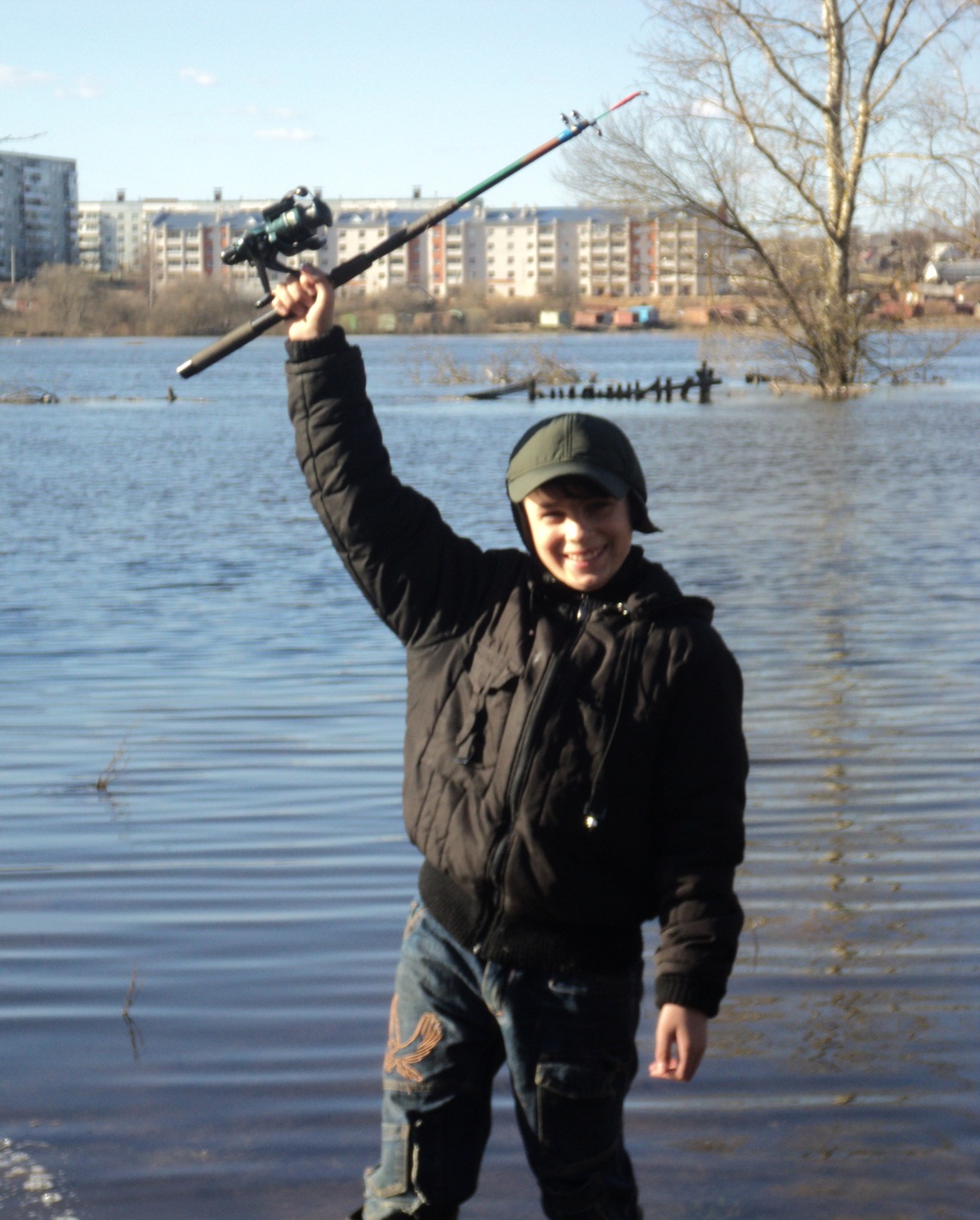 «Сильный. Надёжный. Невозмутимый.Нет в его глазах страха»(«Колежма»)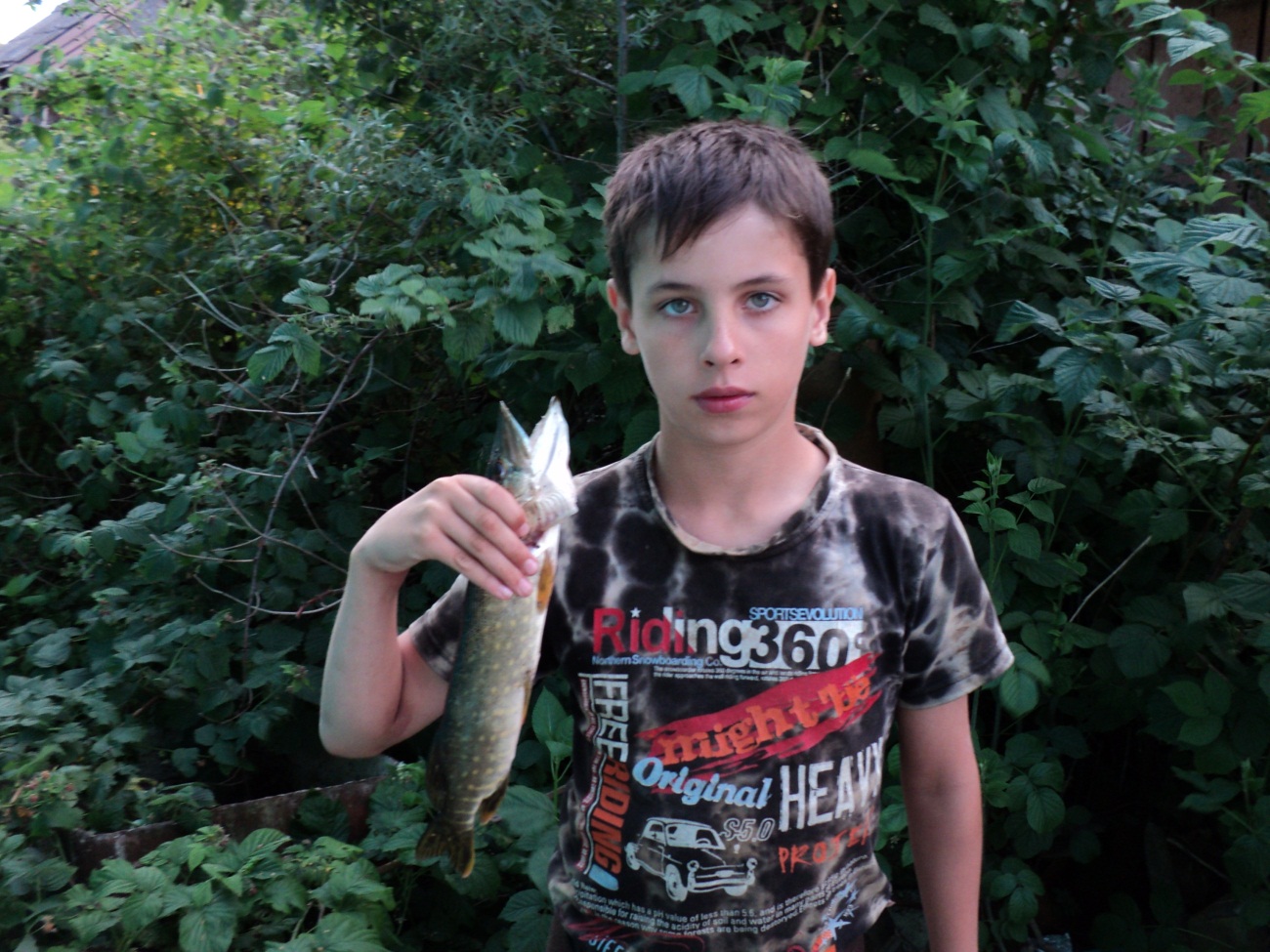 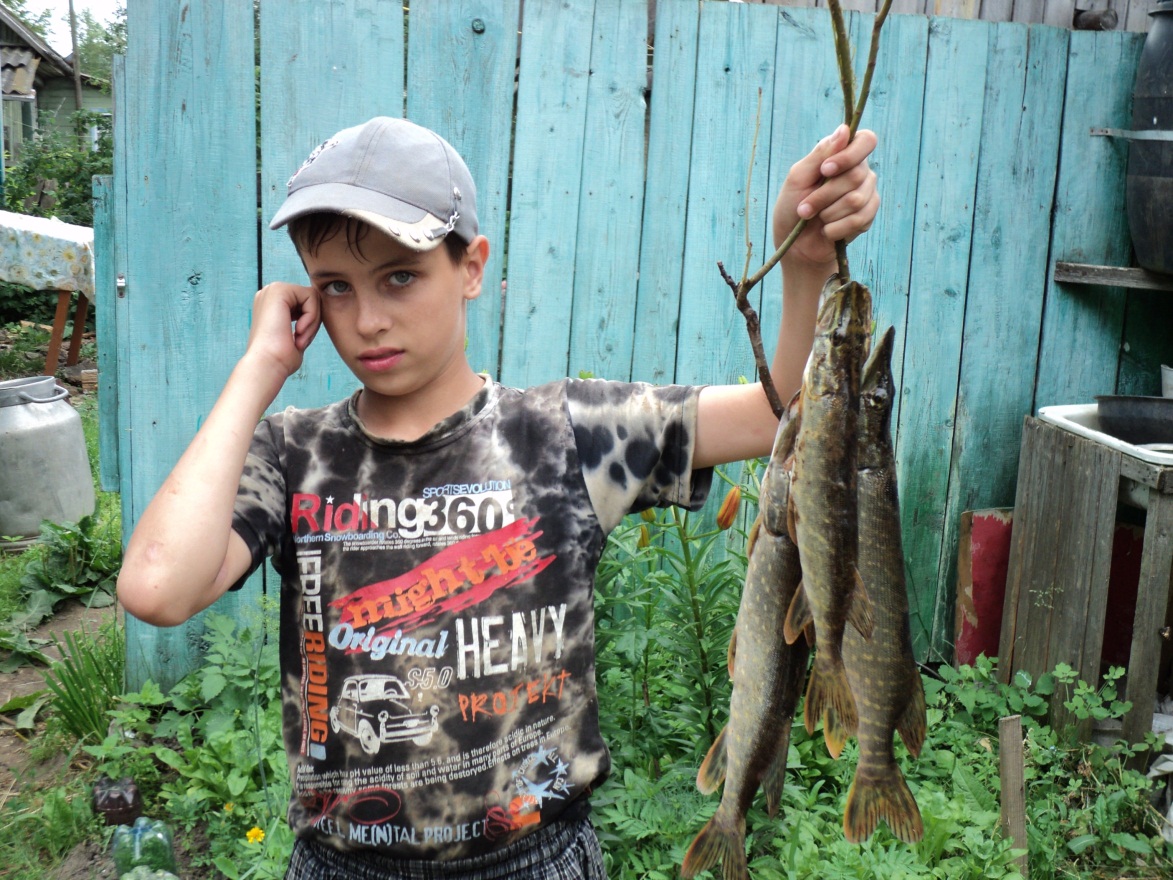 «Её Величество – Щука!»(«Жор глубинной щуки»)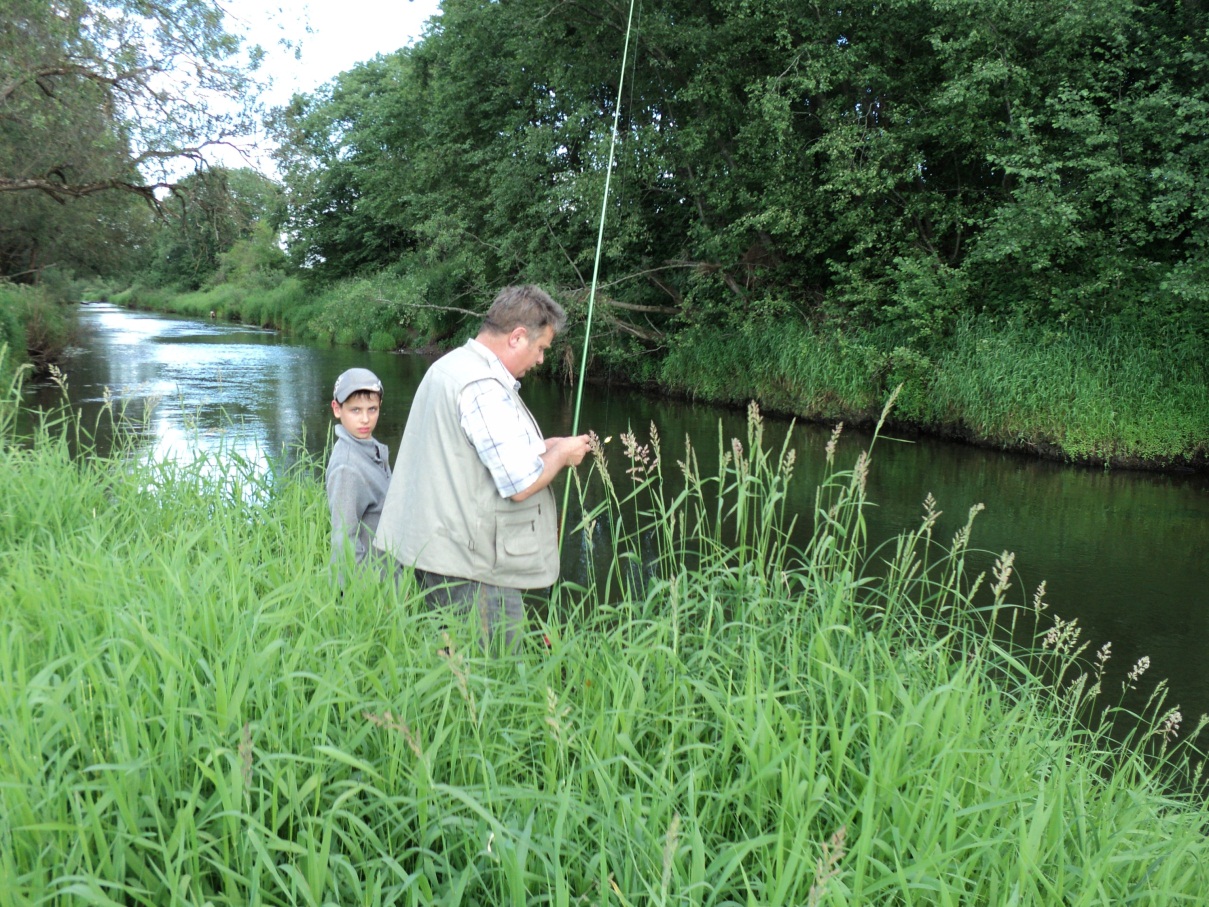 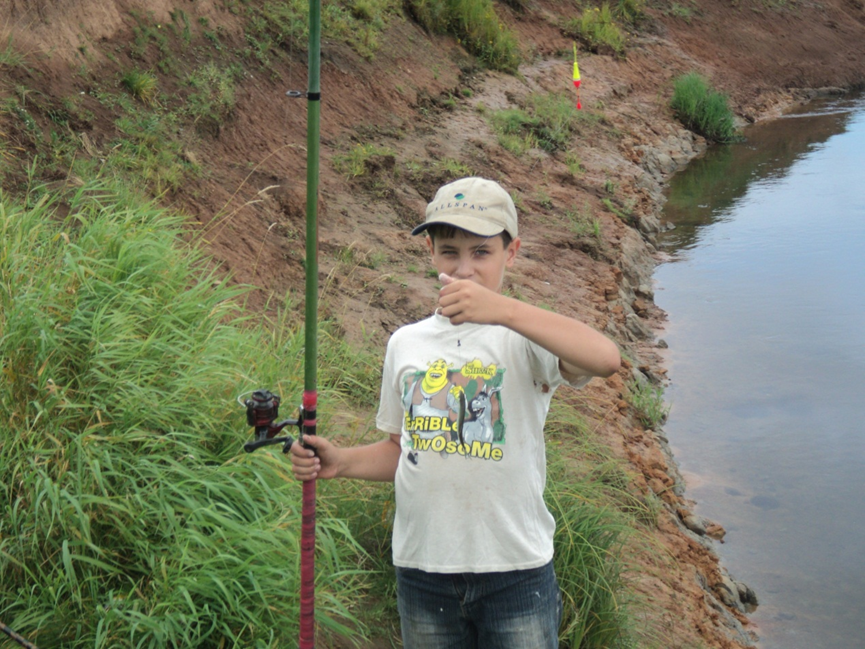 «Даже плохой день на рыбалке лучше, чем хороший день на работе…»                                                           («Танина ламба»)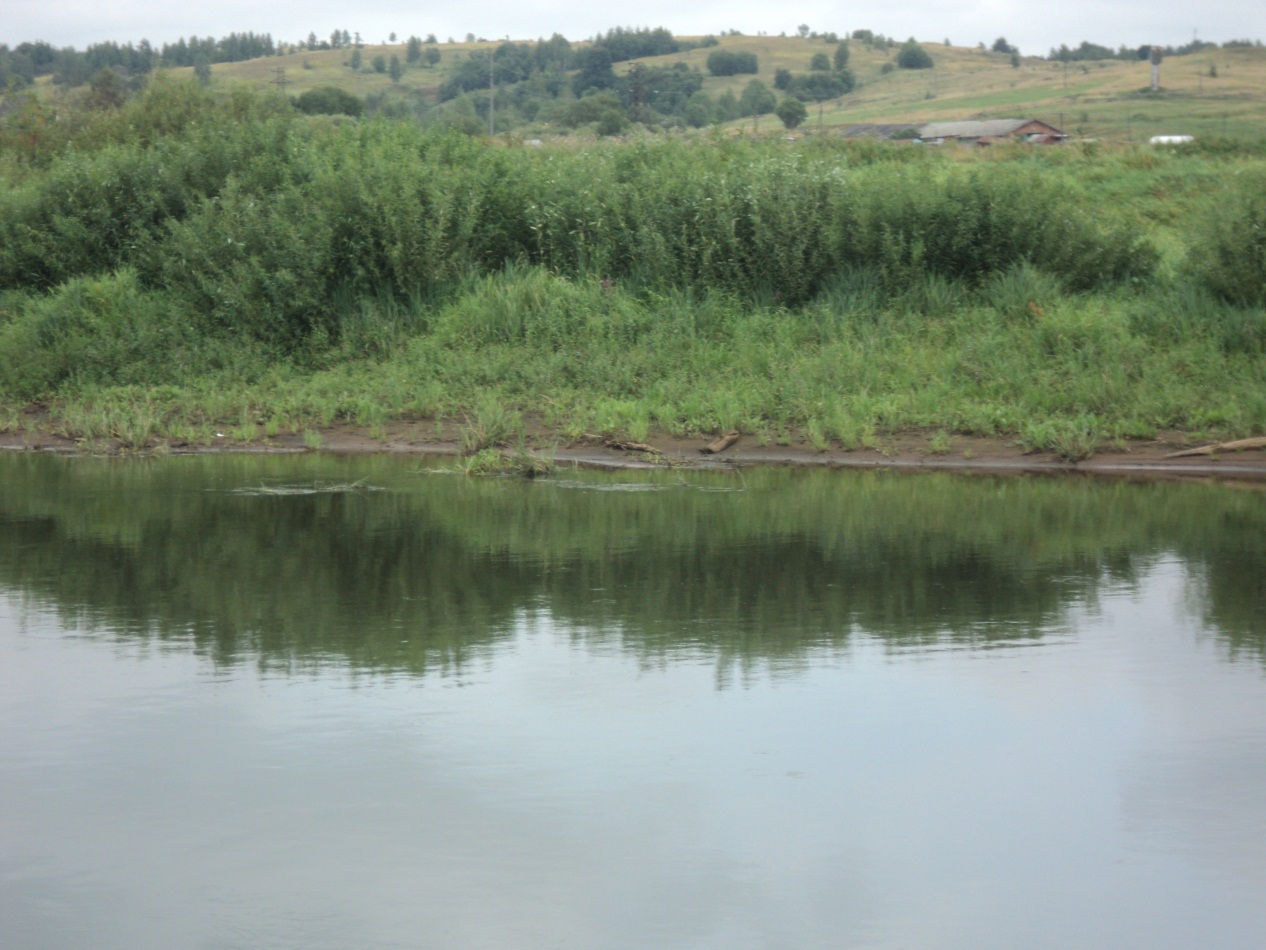 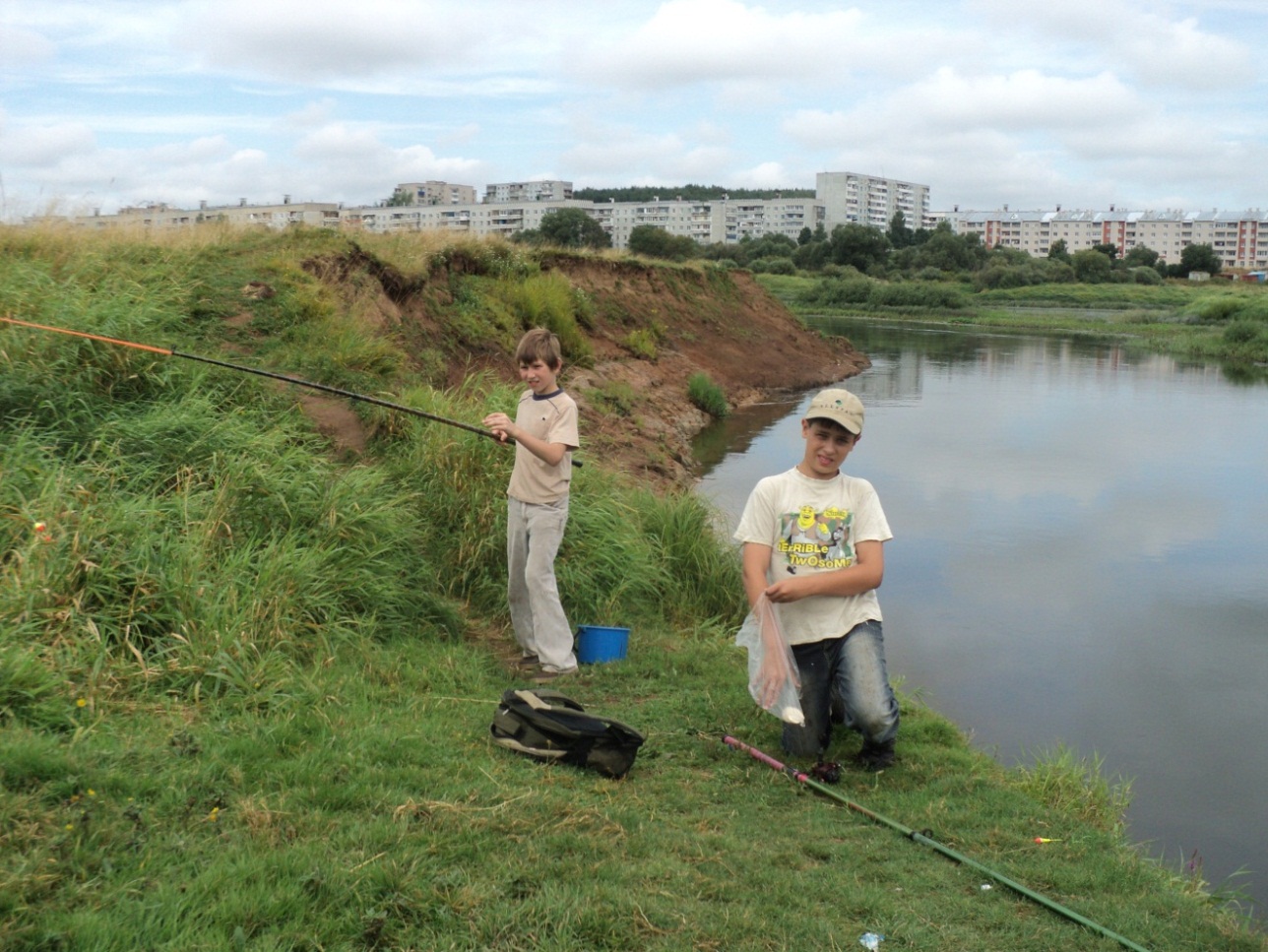 Каданова Маша (5 класс)  Прошлым летом мы с мамой ездили в Карелию. Теперь мы знаем, что это «малая родина» А.В.Костюнина. Я покажу вам фотографии, которые привезла из этой поездки. Я их озаглавила словами известной песни «Долго будет Карелия сниться…» 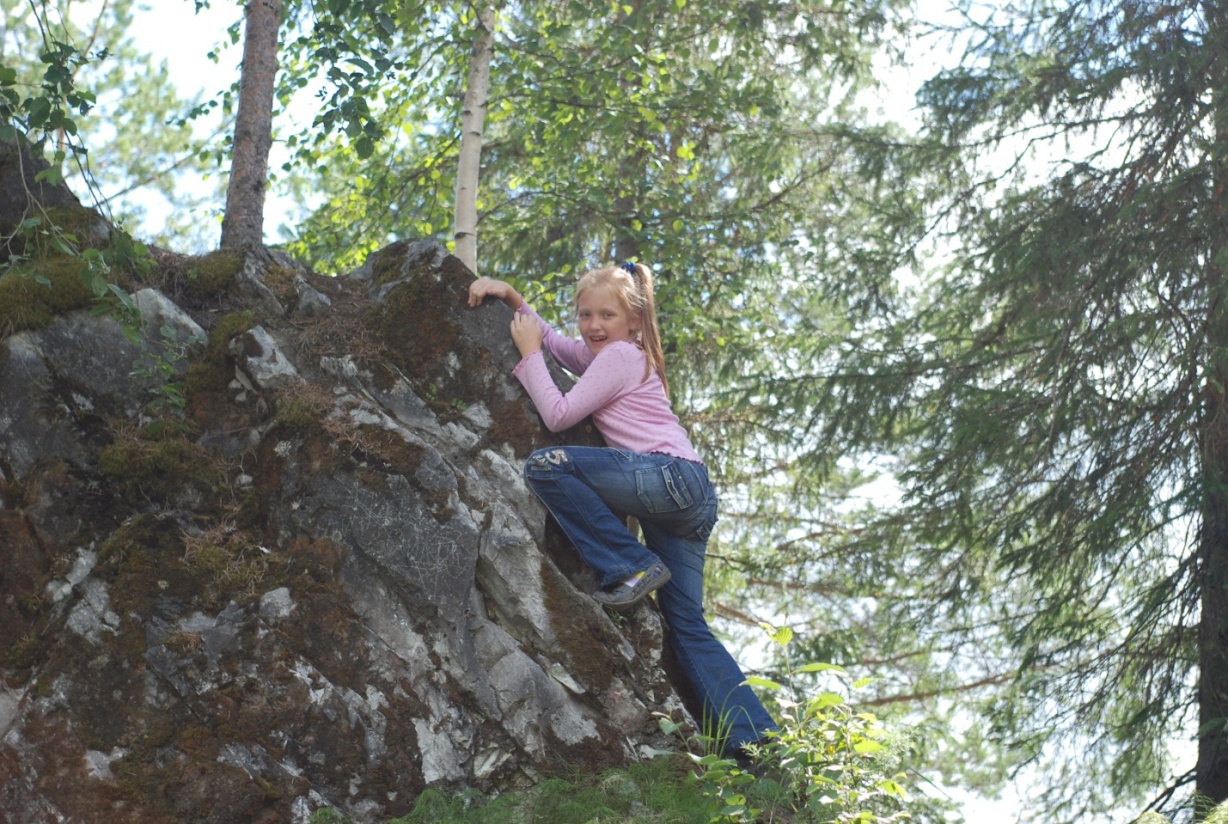 Озеро Лососиное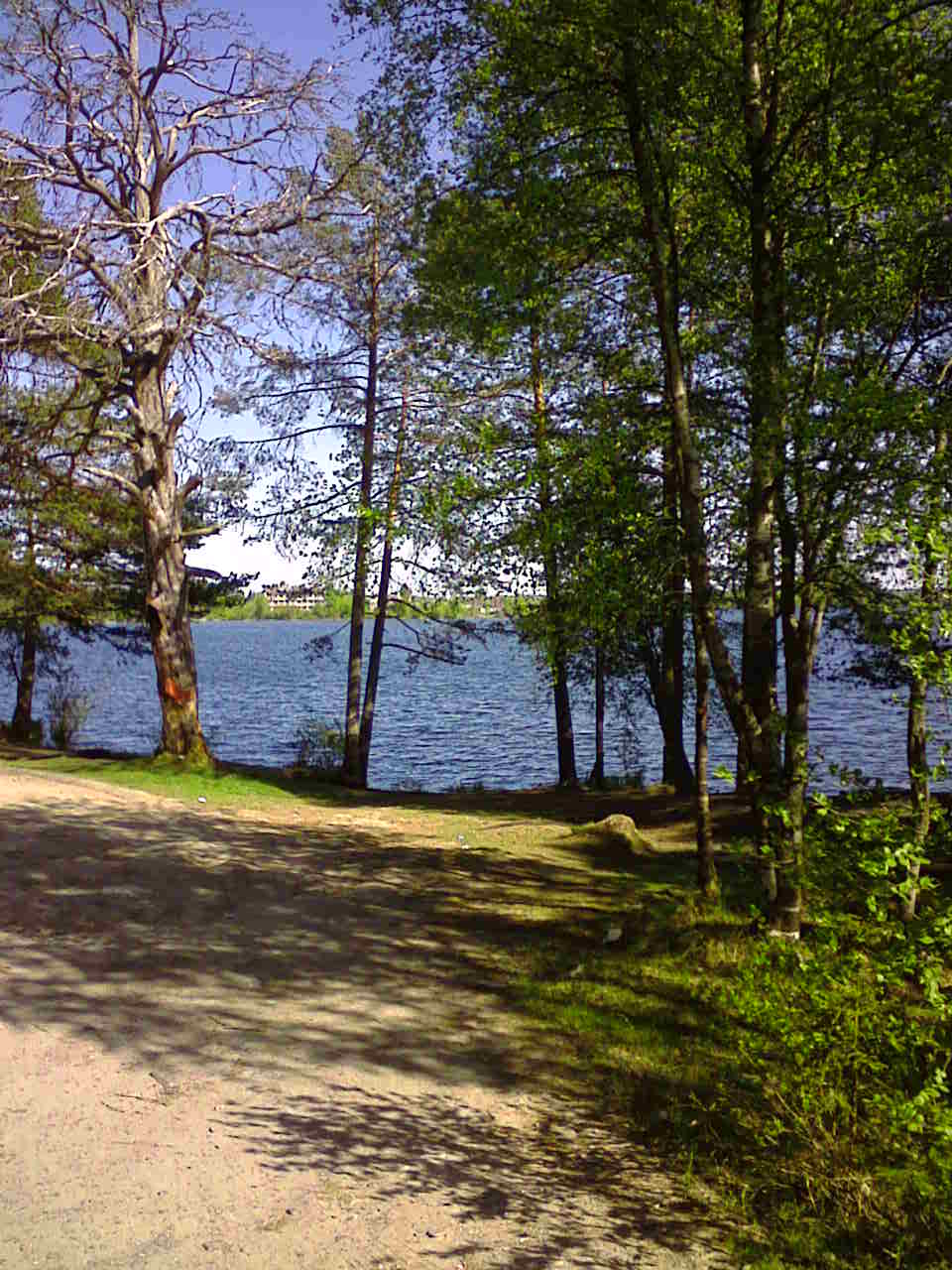 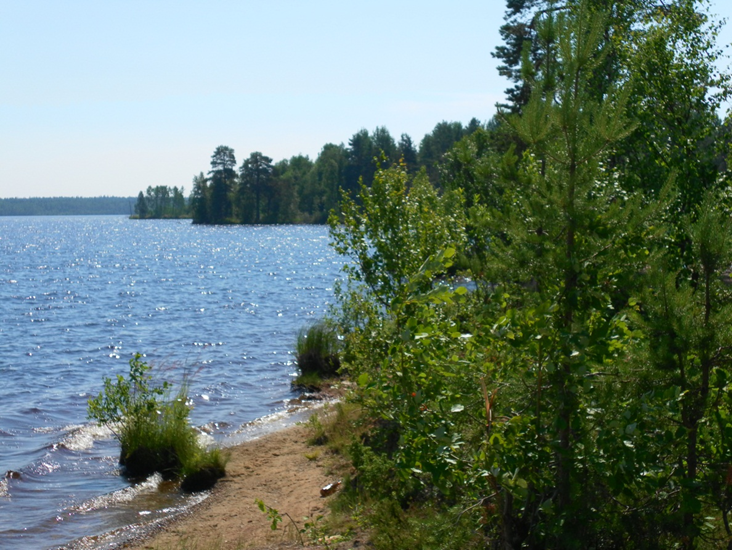 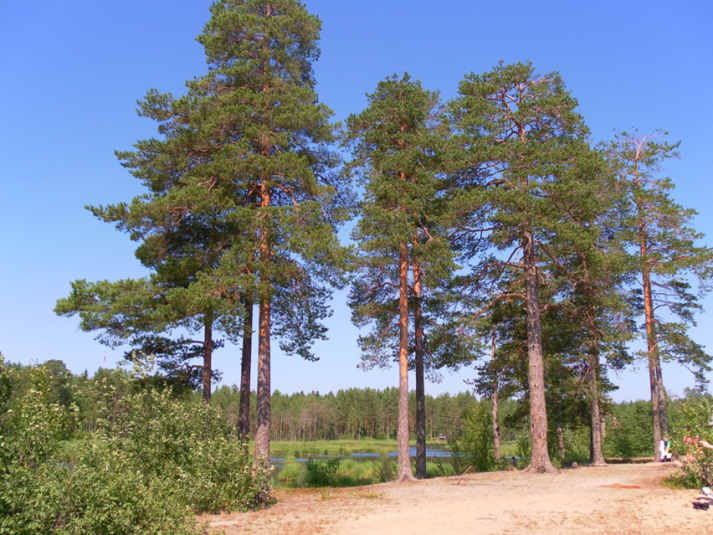 Государственный историко-художественный музей «Кижи» 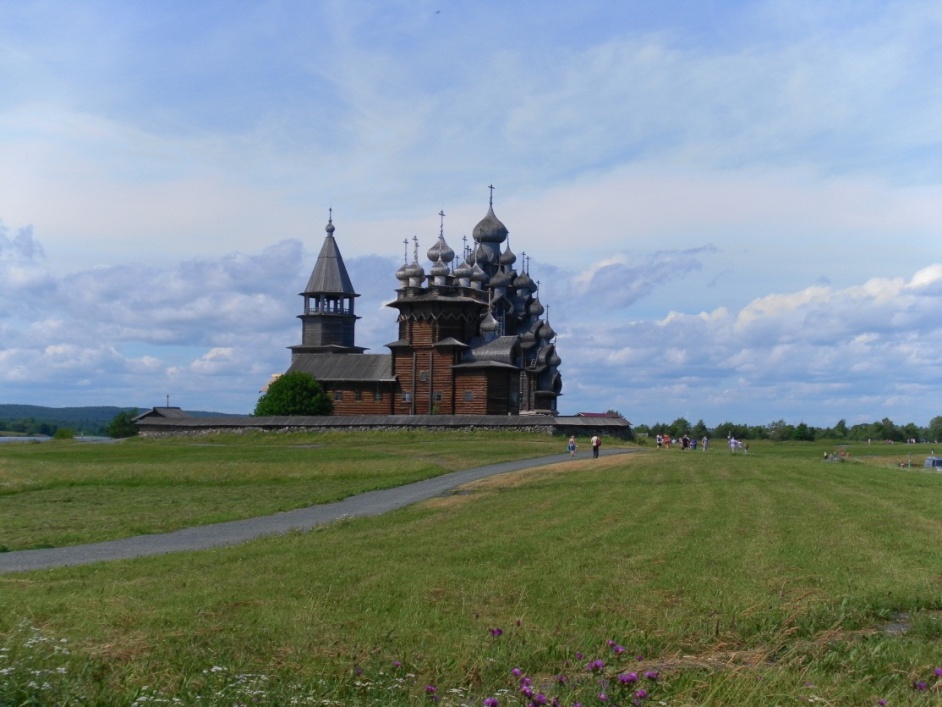 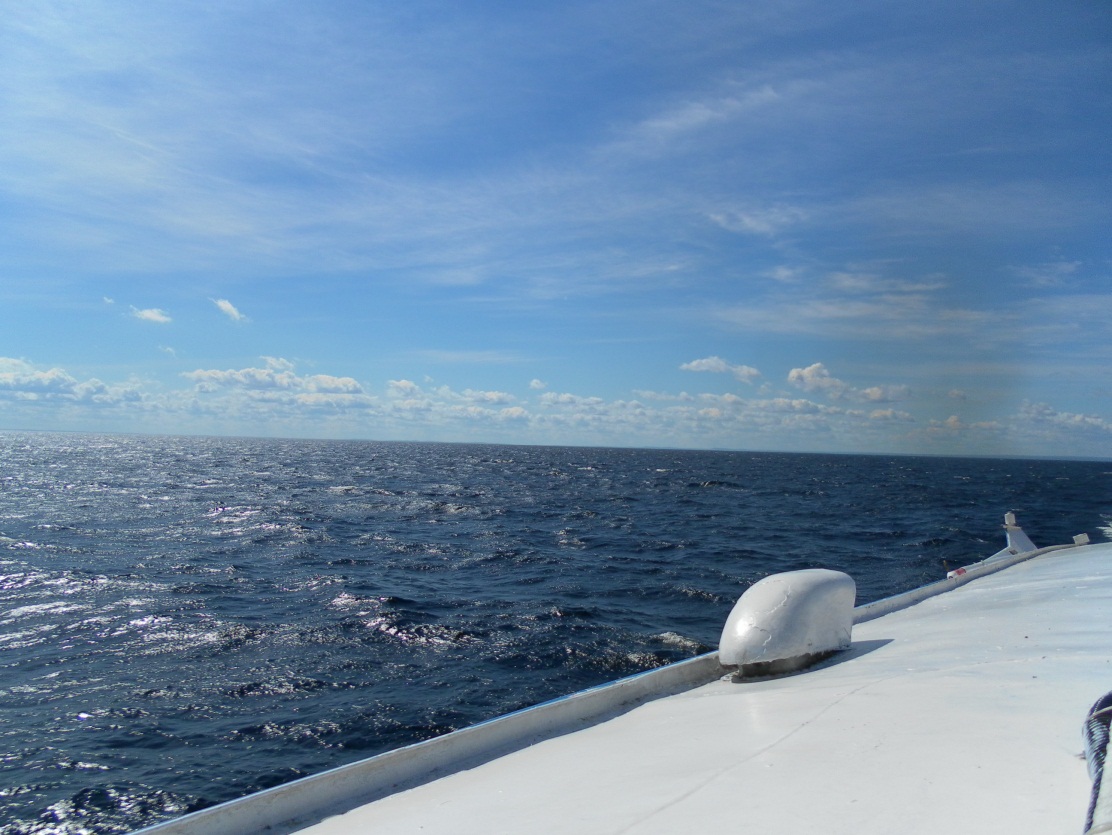 Горный парк «Рускеала»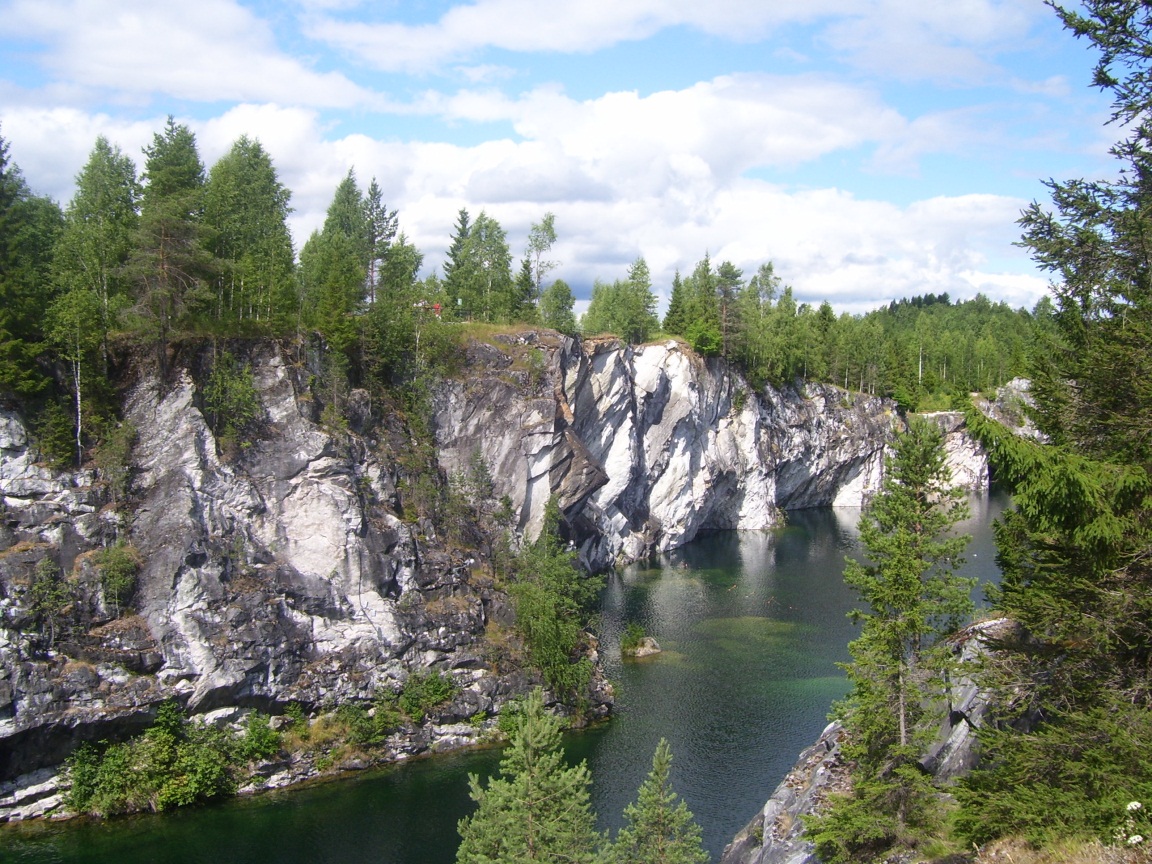 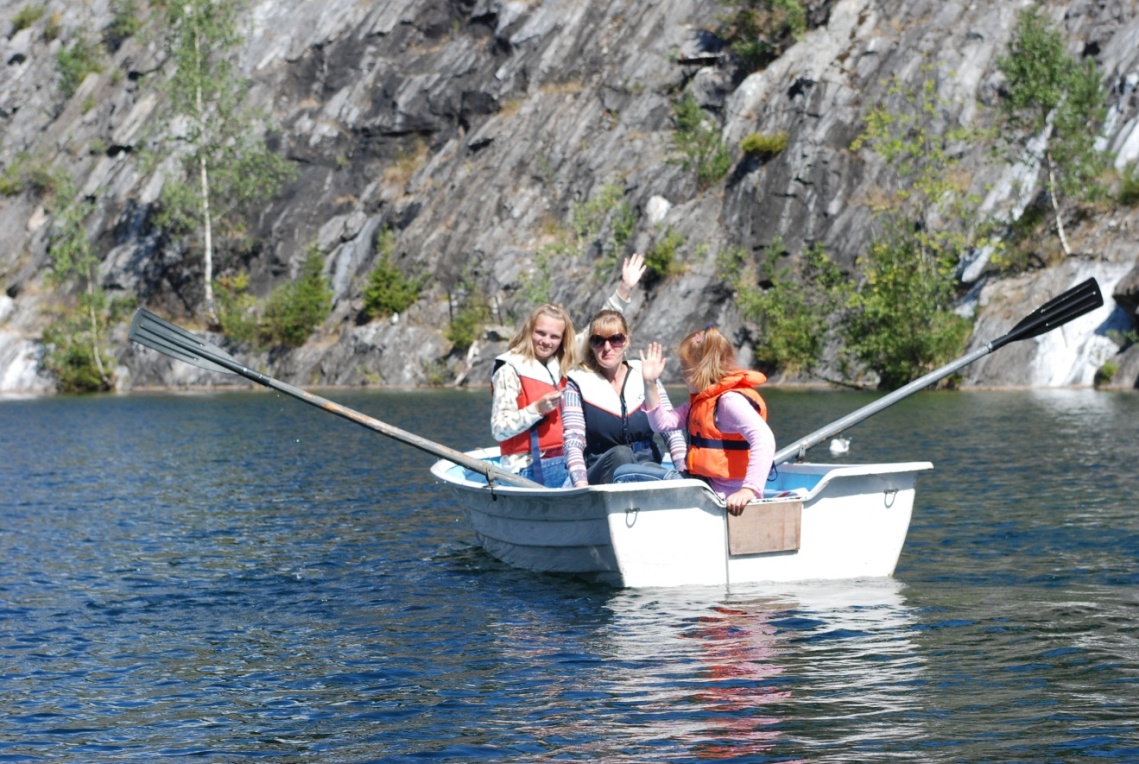 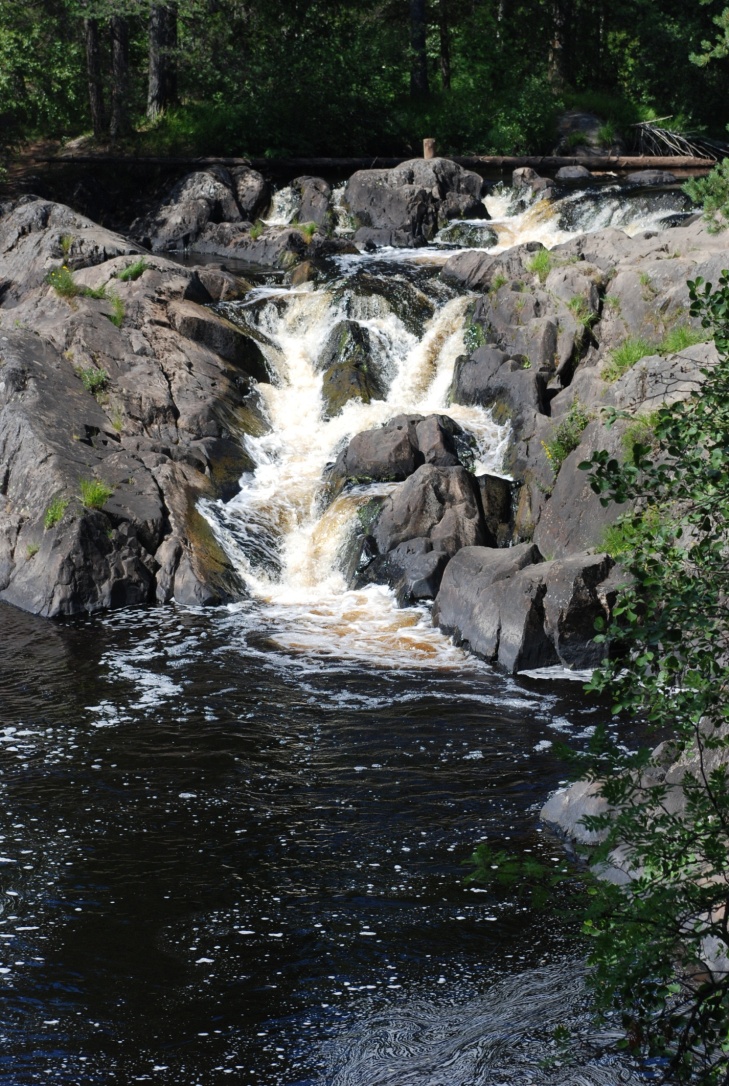 Река Неглинка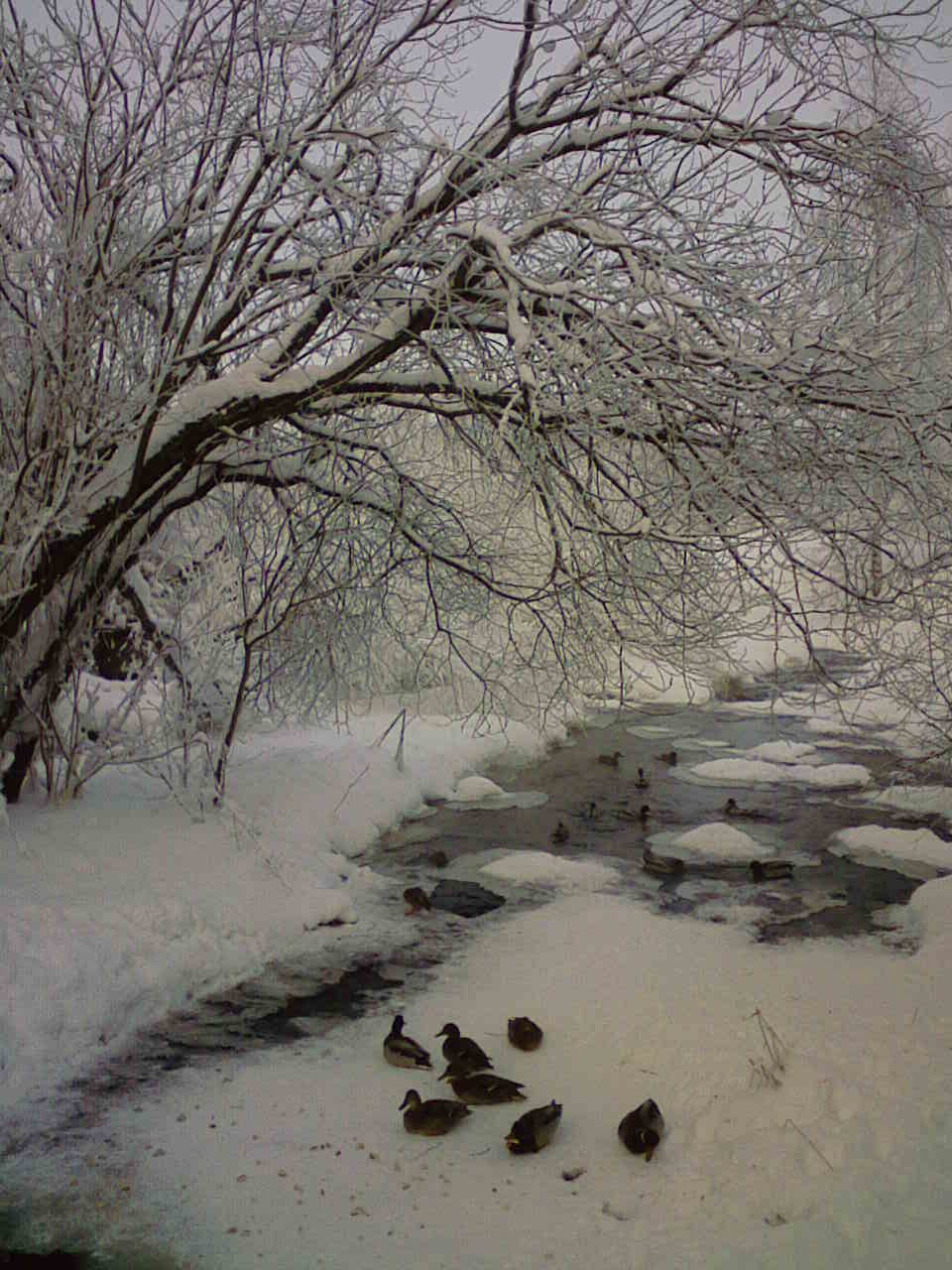   Рассматривая эти пейзажи, можно сказать, что сама природа благоволит родиться здесь писателям и поэтам, чтобы воспеть в своих произведениях такую красоту.7.Вывод учителяПодводя итоги нашей встречи, можно сказать, что творчество  писателя                   А.В. Костюнина уникально. Его произведения занимают особое место в русской литературе. Он располагает к себе читателя искренностью и добротой.  Произведения, проникнутые любовью к родному краю, заставляют нас изучать историю, задуматься над проблемами сегодняшнего дня и определить своё отношение к окружающему миру.8.РефлексияКак соотнести пушкинские слова «Я служу по России!» и писательскую биографию А.В. Костюнина?  (Выступления школьников)«Жор глубинной щуки»«Старик и море»Портрет Строева Федора ПетровичаПортрет  старикаЕму лет пятьдесят было. Недавно на пенсию вышел. Заядлый рыбак. Бывший военный. Майор.Главный герой — старик Сантьяго — «худ, изможден, затылок его прорезали глубокие морщины, а щеки были покрыты коричневыми пятнами неопасного кожного рака, который вызывают солнечные лучи, отраженные гладью тропического моря». Цель рыбалкиДля внучки старался – рыбкой хотел порадовать.Старик одинок и беден: его трапеза — миска желтого риса с рыбой. Отношение к рыбе (к природе)-Как относится герой к рыбе, так и относится он к природе. Уважение к рыбе: Щука – противник достойный, тут основательность нужна.И щука. Огромная щука размером с морёный топляк, для которой озеро – родная стихия.Он догадался, что никакого ветерка не было вовсе. Всё это время лодку в открытое озеро тащила за собой рыбина.Вдруг хрустальная зеленоватая вода заклокотала, и совсем рядом смиренно всплыла, будто малая подводная лодка, старая щука длиной под два метра. Из приоткрытой зубастой пасти её торчала наружу половинка блесны.Такую громадину сачком не возьмёшь. Как грузить её в лодку?Лениво шевеля хвостом и плавниками, щука внимательно разглядывала Петровича. Её чёрные немигающие глаза, с ярким жёлтым ободком по краю, смотрели тяжело и угрюмо. Верхняя челюсть напоминала блестящий чёрный капот от «Победы». На хребте грязно-зелёным бархатом рос мох. Человек для щуки враг: Щука давала себя рассмотреть и при этом наслаждалась смятением врага. Дыхание её было спокойным, движения плавными, упруго-размеренными. Что-то не чувствовалось в ней устали…Широко раскрытые глаза его в ужасе глядели в медленно открывающуюся пасть северного крокодила.Уважение к рыбе: «Рыба, я тебя очень люблю и уважаю. Но я тебя убью прежде, чем настанет вечер»Заботится : «Худо тебе, рыба?»«Может быть, грешно было убивать рыбу. Хоть я и убил её для того, чтобы не умереть с голоду и накормить ещё уйму людей» «Ты уж прости меня, рыба»-А как ведут себя герои, когда понимают, что они побеждены природой? Можно ли это назвать борьбой за жизнь?Он догадался, что произойдет в следующий момент. Он всё понял. И знал, что исправить уже ничего нельзя…« Я всё равно её одолею. Хоть это и несправедливо, но я ей докажу, на что способен человек и что он может вынести»Идея произведенияВмешиваясь в  жизнь природы, человек должен знать законы природы, он  должен гармонично сосуществовать в природе со всеми, кто в ней живет; человек у  Костюнина  подчиняется  законам природы.                                                                Вон – щука жорится. Она хватает ту рыбёшку, что помельче, а мы – её и друг друга.Человек не для того создан, чтобы терпеть поражение. Человека можно уничтожить, но его нельзя победить. Хотя старик и терпит поражение, но в высшем смысле он остаётся непобеждённым, его человеческое достоинство торжествует.В конце повести старику снятся львы. Он, как в юности, вновь молод и непобедим.Жить и верить в свои силы, в человека, любить человека- вот что делает человека непобедимым.Отношение автора  к своим героям.Костюнин не осуждает своего героя, только сочувствует ему «Не зря говорят, что честный человек не может быть хорошим рыбаком».Её Величество – Щука!Именно она держит «большину» и считается полноправной хозяйкой подводного царства Карелии.Хемингуэй : « Я попытался дать настоящего старика и настоящего мальчика. Мне повезло, что у меня были хороший старик и хороший мальчик»Подведем итоги: ответим на поставленные в начале  вопросы. Конечно же, побежденных или победивших в этой вечной борьбе быть не может, мы должны жить в согласии и гармонии с природой.